中国电子节能技术协会电能质量专委会中国机电一体化技术应用协会电能系统分会中国电源工业协会北京电源行业协会中国电源产业技术创新联盟中国微型电动车产业技术创新联盟关于召开“2019中国国际电源产业发展高峰论坛暨2019泛在电力物联网产业链研讨会”的通知各标委会成员单位、会员单位，各有关企事业单位：由协会/联盟、南方电网联合主办的“2019中国国际电源产业发展高峰论坛暨2019泛在电力物联网产业链研讨会”将定于2019年11月4日-5日在深圳会展中心（菊花厅）召开。国家在战略层面计划到2021年初步建成泛在电力物联网，基本实现业务协同和数据贯通，初步实现统一物联管理，各级智慧能源综合服务平台具备基本功能，支撑电网业务与新兴业务发展。到2024年建成泛在电力物联网，全面实现业务协同、数据贯通和统一物联管理，公司级智慧能源综合服务平台具备强大功能，全面形成共建共治共享的能源互联网生态圈。
   为了配合国家的战略计划，电源行业协会/联盟将与国家电网、南方电网达成合作协议，将为电源行业与新能源领域，提供前所未有、巨大的市场和商机，并且形成了全产业链产品科技升级与产品生产支撑的服务和产业链体系，必将“引爆”电源产业及相关领域的市场需求与行业发展。请各标委会成员单位、会员单位，各有关行业协会、联盟组织，企事业单位，积极参加本次行业会议。凡欲参加本次行业会议的单位人员，请务必填写参加会议回执，以便秘书处及会务组进行安排会议资料和纪念品。特此通知。附：参加会议回执、中国微型电动车产业技术创新联盟中国电源产业技术创新联盟   中国微型电动车标准化技术委员会中国电源工业协会           北京电源行业协会                                        2019年10月16日附件1、2019中国国际电源产业发展高峰论坛暨2019泛在电力物联网产业链研讨会参加会议回执注：了解会议内容和日程，请扫描下面二维码进行了解和报名参加会议，大会免费提供纪念品和会议资料。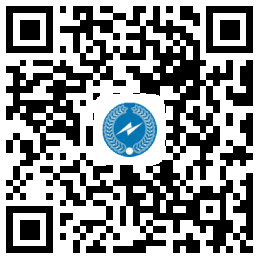 企业名称公司地址电话传真传真传真参会人数参会人数参会人数网址E-mail E-mail E-mail 联系人职务职务电话/手机电话/手机电话/手机参会注册人员参会注册人员参会注册人员参会注册人员参会注册人员参会注册人员参会注册人员参会注册人员参会注册人员参会注册人员参会注册人员参会注册人员参会注册人员参会注册人员参会注册人员姓名性别职务职务职务职务办公室电话办公室电话手机手机手机手机手机E-mailE-mail会议酒店维也纳酒店（会展中心店）维也纳酒店（会展中心店）维也纳酒店（会展中心店）维也纳酒店（会展中心店）维也纳酒店（会展中心店）维也纳酒店（会展中心店）维也纳酒店（会展中心店）会议价：458元/间会议价：458元/间会议价：458元/间会议价：458元/间会议价：458元/间人数：      人人数：      人秘书处   联系电话：010-83526510 83520995 
邮箱：xiehui@cpsa.org.cn;  xiehui@cpsa.com.cn; 
联系人：张凤婷（13601099991）     侯立新（13671297830）秘书处   联系电话：010-83526510 83520995 
邮箱：xiehui@cpsa.org.cn;  xiehui@cpsa.com.cn; 
联系人：张凤婷（13601099991）     侯立新（13671297830）秘书处   联系电话：010-83526510 83520995 
邮箱：xiehui@cpsa.org.cn;  xiehui@cpsa.com.cn; 
联系人：张凤婷（13601099991）     侯立新（13671297830）秘书处   联系电话：010-83526510 83520995 
邮箱：xiehui@cpsa.org.cn;  xiehui@cpsa.com.cn; 
联系人：张凤婷（13601099991）     侯立新（13671297830）秘书处   联系电话：010-83526510 83520995 
邮箱：xiehui@cpsa.org.cn;  xiehui@cpsa.com.cn; 
联系人：张凤婷（13601099991）     侯立新（13671297830）秘书处   联系电话：010-83526510 83520995 
邮箱：xiehui@cpsa.org.cn;  xiehui@cpsa.com.cn; 
联系人：张凤婷（13601099991）     侯立新（13671297830）秘书处   联系电话：010-83526510 83520995 
邮箱：xiehui@cpsa.org.cn;  xiehui@cpsa.com.cn; 
联系人：张凤婷（13601099991）     侯立新（13671297830）秘书处   联系电话：010-83526510 83520995 
邮箱：xiehui@cpsa.org.cn;  xiehui@cpsa.com.cn; 
联系人：张凤婷（13601099991）     侯立新（13671297830）秘书处   联系电话：010-83526510 83520995 
邮箱：xiehui@cpsa.org.cn;  xiehui@cpsa.com.cn; 
联系人：张凤婷（13601099991）     侯立新（13671297830）秘书处   联系电话：010-83526510 83520995 
邮箱：xiehui@cpsa.org.cn;  xiehui@cpsa.com.cn; 
联系人：张凤婷（13601099991）     侯立新（13671297830）秘书处   联系电话：010-83526510 83520995 
邮箱：xiehui@cpsa.org.cn;  xiehui@cpsa.com.cn; 
联系人：张凤婷（13601099991）     侯立新（13671297830）秘书处   联系电话：010-83526510 83520995 
邮箱：xiehui@cpsa.org.cn;  xiehui@cpsa.com.cn; 
联系人：张凤婷（13601099991）     侯立新（13671297830）秘书处   联系电话：010-83526510 83520995 
邮箱：xiehui@cpsa.org.cn;  xiehui@cpsa.com.cn; 
联系人：张凤婷（13601099991）     侯立新（13671297830）秘书处   联系电话：010-83526510 83520995 
邮箱：xiehui@cpsa.org.cn;  xiehui@cpsa.com.cn; 
联系人：张凤婷（13601099991）     侯立新（13671297830）秘书处   联系电话：010-83526510 83520995 
邮箱：xiehui@cpsa.org.cn;  xiehui@cpsa.com.cn; 
联系人：张凤婷（13601099991）     侯立新（13671297830）